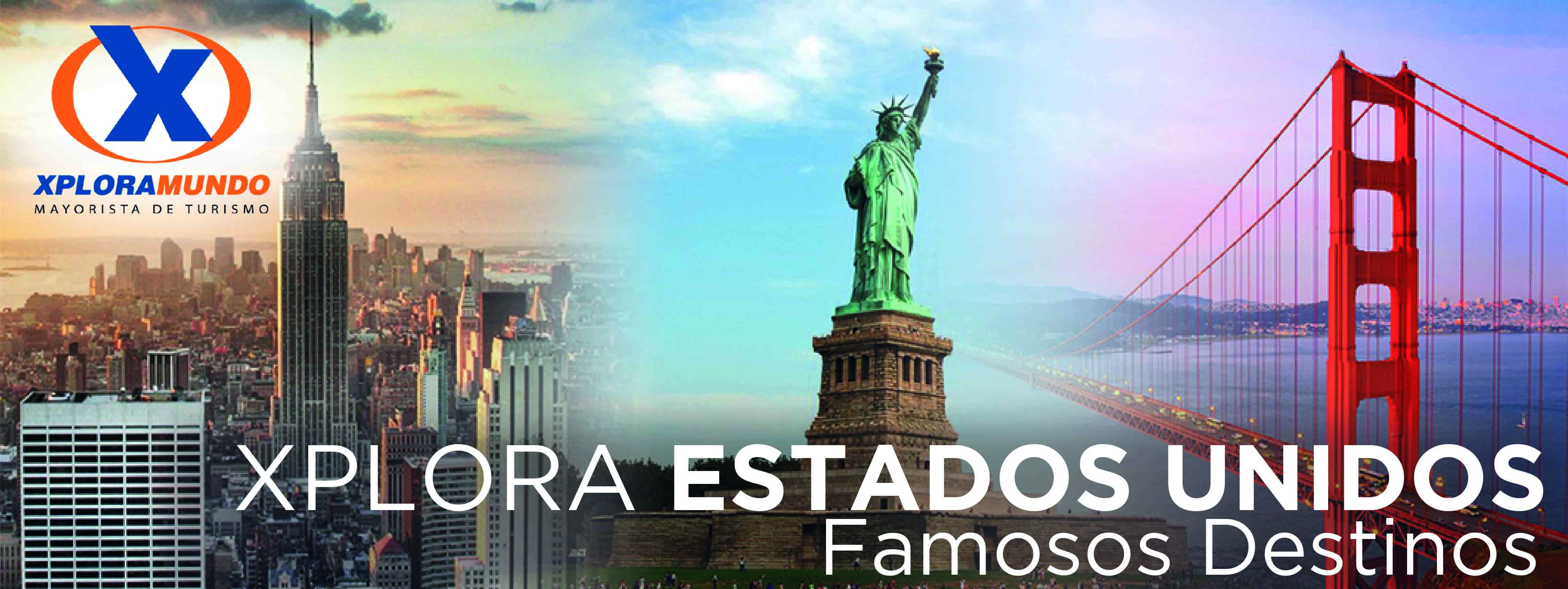 MINI VEGAS - SAN FRANCISCO 2020CON DESAYUNOS 06 Días / 05 NochesSALIDAS GARANTIZADAS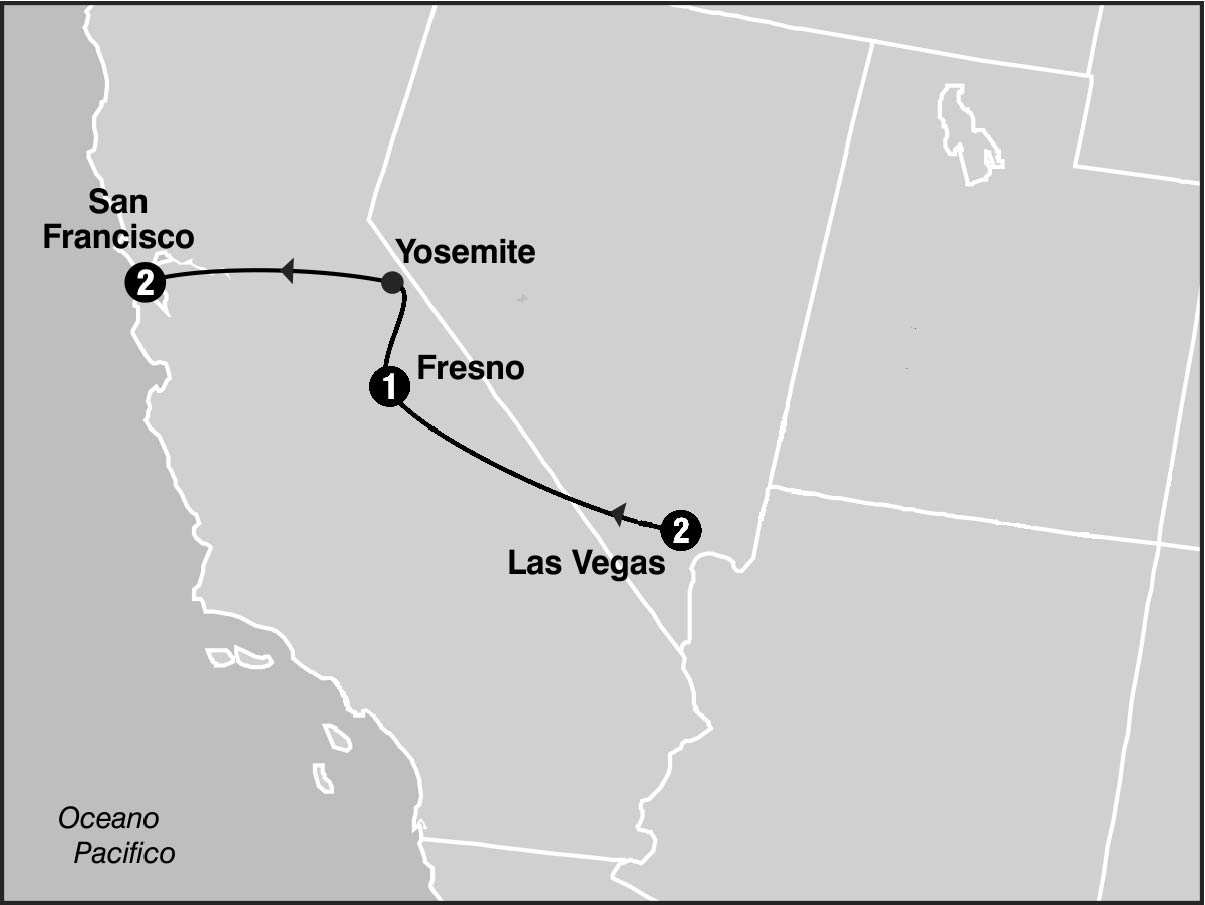 ****2020****Mayo                    	4 11 18 25Junio                     	1 8 15 22 29Julio                      	6 13 20 27Agosto                  	3 10 17 24 31Septiembre           	7 14 21 28Octubre                	5 12 19 26Noviembre           	2 9 16 23 30Diciembre            	7 14 21****2021****Enero                     	11 18 25Febrero                  	1 8 15 22Marzo                     	1 8 15 22 29Abril                        	5 12 19 26ITINERARIODia 1: Las Vegas Recepcion en el aeropuerto y traslado a su hotel. Las Vegas es la ciudad de fantasias y meca de los jugadores. Alojamiento. Dia 2: Las Vegas Desayuno Americano. Dia libre para realizar paseos opcionales. En la noche realizaremos una excursion nocturna de la ciudad, parando en el famoso letrero Bienvenido a Las Vegas, luego recorreremos el Strip de Sur a Norte presenciando sus multiples atracciones, visitaremos la calle Fremont parte antigua de la ciudad y finalizaremos visitando el hotel mas famoso de Las Vegas Caesars Palace, regreso al hotel. Alojmiento. Dia 3: Las Vegas / Mammoth Lakes o Fresno Desayuno Americano. Hoy salimos de Las Vegas y del desierto de Nevada y entraremos nuevamente a California en camino a la ciudad de Fresno por el conocido y extenso valle de San Joaquin. Llegada a ultima hora de la tarde y alojamiento. (En verano el itinerario se cambia por Mammoth Lakes) Dia 4: Mammmoth Lakes o Fresno / Yosemite / San Francisco Desayuno Americano. Hoy viajamos hacia el Parque Nacional de Yosemite donde tenemos la oportunidad de apreciar la naturaleza en su puro esplendor. Seguimos hacia San Francisco atravesando el valle de San Joaquin. Llegada y alojamiento.Dia 5: San Francisco Desayuno Americano. Por la manaña iniciamos la visita de esta hermosa ciudad, incluyendo la zona del centro comercial y financiero, con paradas en el Centro Civico, Twin Peaks, Golden Gate Park, el famoso puente Golden Gate y finalizando en el Fisherman's Wharf. Para los que quieran seguir andando por su cuenta podran quedarse en el Wharf y añadir un crucero Alcatraz o Sausalito. Los demas regresamos al hotel y tarde libre. Alojamiento. (Para añadir Alcatraz, recomendamos hacerlo 30 dias antes de su viaje ya que se agota la entrada con mucha antelacion) Dia 6: San Francisco Desayuno Americano. A la hora indicada traslado al aeropuerto.Fin de nuestros serviciosPROGRAMA INCLUYE:Circuito basado en hotel turista y/o turista superiorHabitaciones del Luxor basada en Tower roomsIncluye 5 Desayunos AmericanosIncluye Admision a Yosemite National ParkIncluye manejo de 1 maleta por pasajero durante el recorrido maletas adicionales seran cobradasIncluye Traslados de llegada y salidaImpuestos Ecuatorianos: IVA, ISDPRECIOS POR PERSONA EN US$**APLICA PARA PAGO EN EFECTIVO, CHEQUE O TRANSFERENCIA**CONSULTE NUESTRO SISTEMA DE PAGO CON TARJETA DE CREDITOHOTELES SELECCIONADOS:Las Vegas                 Luxor Hotel & Casino, Bally's                                   Hotel & Casino Las VegasMammoth Lakes      Mammoth Mountain InnCoarsegold               Chukchansi Gold Resort & CasinoSan Francisco           Hilton San Francisco Union SquareNOTAS:NO INCLUYE TICKET AEREOCircuito se realizara en español y/o portuguesConfirmación de los hoteles definitivos estarán disponibles 30 días antes de la salida. Es responsabilidad de la agencia vendedora de solicitar dicha información.En caso de no reunir número suficiente de participantes, circuito se realizara en modernos minibuses o vanes.Es responsabilidad de la agencia informar el hotel donde se presentara el pasajero para la salida del circuito al momento de confirmar la reserva.Precio de los circuitos incluyen visitas y excursiones indicadas en itinerario.Toda reserva cancelada sufrirá cargos detallados en las condiciones generales de nuestro tarifarioPrecios sujetos a cambio sin previo aviso y disponibilidad   Tarifas no aplican para fechas de congresos y/o eventos especiales**Para nosotros es un placer servirle**SALIDASSGLDBLTPLCUACHD2020
Junio 29
Agosto 31
Octubre 26
Noviembre 23 30
Diciembre 7 14 21
2021
Enero 11 25
Febrero 1 8 15 22
Marzo 8 22 29
Abril 5 19 2617451172110510667832020
Mayo 4 11 18 25
Junio 1 8 15 22
Julio 6 13 20 27
Agosto 10 17 24
Septiembre 7 14 21 28
Octubre 5 12
Noviembre 2 9 16
2021
Marzo 1
Abril 1220571327121011457832020
Agosto 3
Octubre 19
2021
Enero 18
Marzo 152293144613061203783